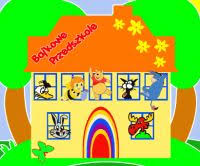 KONKURS PLASTYCZNYDLA DZIECI I RODZICÓWPRZEDSZKOLE MIEJSKIE NR 8 W GLIWICACHSERDECZNIE ZAPRASZA WSZYSTKIE PRZEDSZKOLAKII ICH RODZICÓWDO UDZIAŁU W KONKURSIE PLASTYCZNYM PT. ,,PRZEDSZKOLE MOICH MARZEŃ”OPIEKUNOWIE KONKURSU: BEATA DOBROWOLSKA-BAR, SANDRA CHAMULACELE KONKURSU:- ROZWIJANIE WRAŻLIWOŚCI ESTETYCZNEJ I UMIEJĘTNOŚCI PLASTYCZNYCH- ODZWIERCIEDLENIE SWOICH PRZEŻYĆ ZWIĄZANYCH Z ŻYCIEM PRZEDZKOLA- WZMACNIANIE WIĘZI RODZINNYCH POPRZEZ WSPÓLNE PRZEŻYWANIE PRZYJEMNOŚCI I RADOŚCI: WYKONANIE PRACY KONKURSOWEJ- DOSTARCZANIE RADOSNYCH PRZEŻYĆ I ZADOWOLENIAWARUNKI KONKURSU:- FORMAT PRACY A-2 LUB A-3- TECHNIKA PLASTYCZNAA: DOWOLNA- PRACE DOSTARCZONE NA KONKUSRS POWINNY NA ODWROCIE ZAWIERAĆ METRYCZKĘ (IMIĘ I NAZWISKA AUTORÓW, WIEK DZIECKA, NAZWĘ GRUPY PRZEDSZKOLNEJ DO KTÓREJ UCZĘSZCZA DZIECKO)  ORAZ ZGODĘ RODZICA NA PRZETWARZANIE DANYCH OSOBOWYCH ORAZ FOTOGRAFOWANIE  PRACY W CELU PROMOCJI WW. KONKURSU PRZEZ ORGANIZATORA. - PRACE POWINNY POSIADAĆ RAMKĘKRYTERIA OCENY PRAC:- POMYSŁOWOŚĆ- ESTETYKA PRACY- ZGODNOŚĆ Z TEMATEM I OGÓLNE WRAŻENIEPRACE KONKURSOWE NALEŻY DOSTARCZAĆ DO  DNIA 06.06. 2022 R.PRACE KONKURSOWE OCENIAĆ BĘDZIE YURY SKŁADAJĄCE SIĘ Z RADY RODZICÓWOGŁOSZENIE WYNIKÓW KONKURSU W DNIU 11.06.2022 R. (w dniu Festynu  w ZSP Nr 8)DOSTARCZONE PRACE BĘDĄ EKSPONOWANE W PM Nr 8 W GLIWICACH I POZOSTAJĄ DO DYSPOZYCJI ORGANIZATORÓW KONKURSUAUTORZY NAGRODZONYCH I WYRÓŻNIONYCH PRAC KONKURSOWYCH OTRZYMAJĄ DYPLOMY I NAGRODY